RECEIPT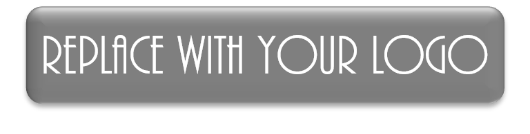 [Company Name]Receipt #[Address]Date:[City, State, Zip Code][Phone][Website]Bill To:Payment Method:Payment Method:[Name][Address][City, State, Zip Code][Phone][Website]Item #DescriptionUnit PriceQuantityTotalSubtotalShippingTaxOtherTotalNotes: